２０１７．３．１５平成２９年度の年間の予定宮崎ファーミングでは、今年も自然農業体験を計画しています。たくさんのご参加、お待ちしております。　　①　４月２９日（土）　　　　　タケノコ堀②　６月２５日（日）　　　　　田植え　　　　③　８月１１日（金・祝）　　　山登り・川遊び　　　　④　１０月１５日（日）　　　　稲刈り・サツマイモ堀り　　　　⑤　１１月２３日（木・祝）　　ミカン狩り　　⑥　１２月２３日（土・祝）　　餅つき　　　　⑦　３月２１日（水・祝）　　　餃子・野菜パーティー　　　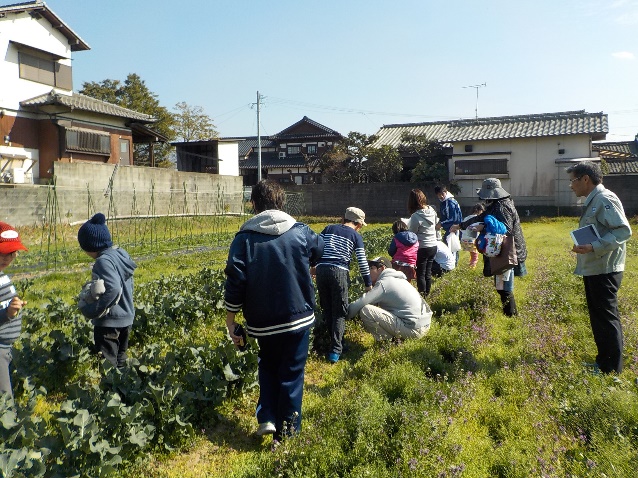 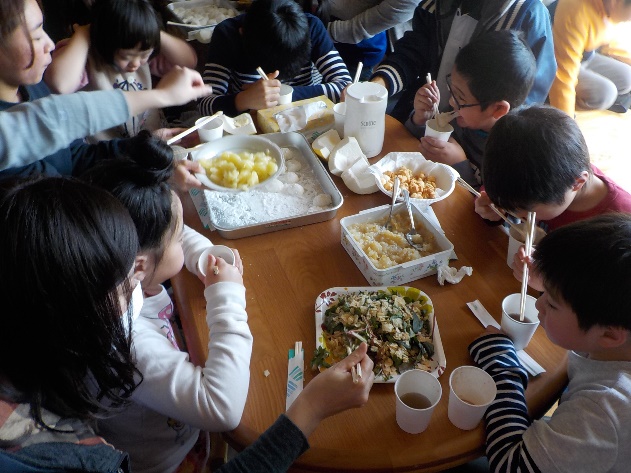 　　　　楽しい野菜の収穫体験　　　　　　　　　　　　臼と杵で餅つき体験　　　　　　採りたて野菜を食べ放題　　　　　　　　　　　　　　つきたてお餅を食べ放題　　　　　　　　　　　　　　　　　　　　　　　宮崎ファーミング有限会社　宮崎重人〒８１１－２１１２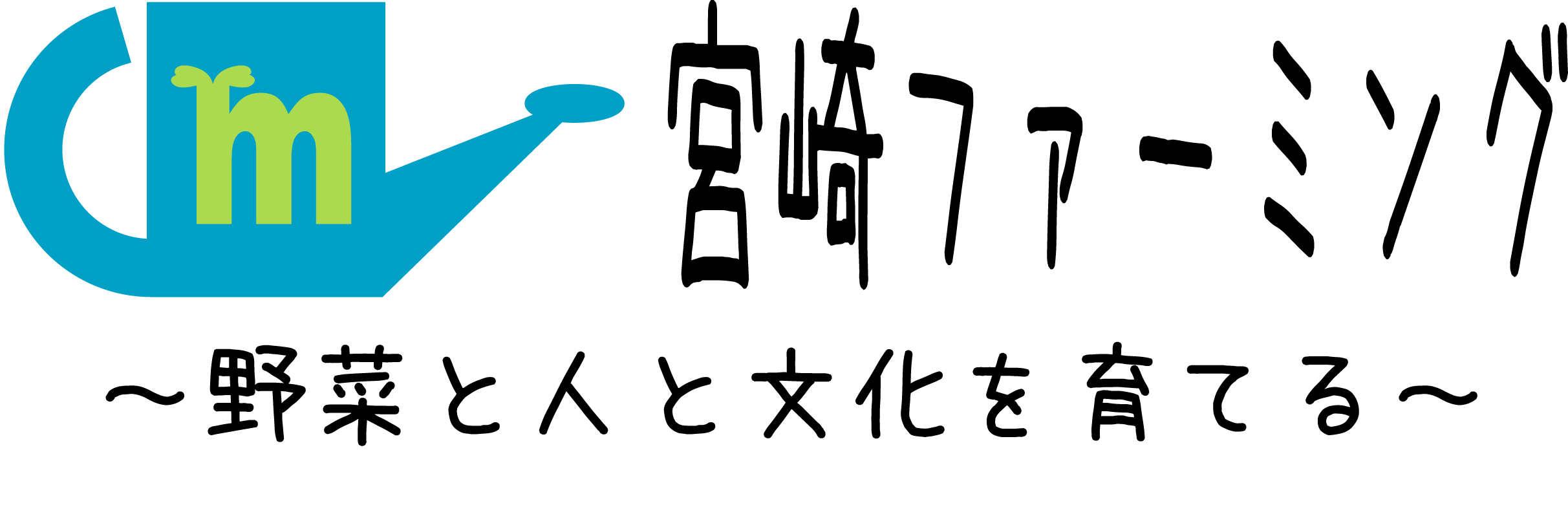 　　　　　　　　　　　　　　　　　　　　　　　福岡県糟屋郡須惠町大字植木１８５１－５　　　　　　　　　　　　　　　　　　　　　　　電話　　 ０９０－９４８５－１３１１　　　　　　　　　　　　　　　　　　　　　　　ＦＡＸ　 ０９２―９３６－１１７２　　　　　　　　　　　　　　　　　　　　　　　Ｅメール　miyazaki_farming@i.softbank.jp